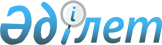 О Программе по разработке (внесению изменений, пересмотру) межгосударственных стандартов, в результате применения которых на добровольной основе обеспечивается соблюдение требований технического регламента Таможенного союза "О безопасности продукции, предназначенной для детей и подростков" (ТР ТС 007/2011), а также межгосударственных стандартов, содержащих правила и методы исследований (испытаний) и измерений, в том числе правила отбора образцов, необходимые для применения и исполнения требований технического регламента Таможенного союза "О безопасности продукции, предназначенной для детей и подростков" (ТР ТС 007/2011) и осуществления оценки (подтверждения) соответствия продукцииРешение Коллегии Евразийской экономической комиссии от 26 марта 2013 года № 55.
      Примечание ИЗПИ!
      Решение утрачивает силу решением Коллегии Евразийской экономической комиссии от 18.08.2024 № 65 (вступает в силу по истечении 30 календарных дней с даты его официального опубликования).
      Сноска. Заголовок с изменением, внесенным решением Коллегии Евразийской экономической комиссии от 15.01.2019 № 7 (вступает в силу по истечении 30 календарных дней с даты его официального опубликования).
      Коллегия Евразийской экономической комиссии решила:
      1. Утвердить Программу по разработке (внесению изменений, пересмотру) межгосударственных стандартов, в результате применения которых на добровольной основе обеспечивается соблюдение требований технического регламента Таможенного союза "О безопасности продукции, предназначенной для детей и подростков" (ТР ТС 007/2011), а также межгосударственных стандартов, содержащих правила и методы исследований (испытаний) и измерений, в том числе правила отбора образцов, необходимые для применения и исполнения требований технического регламента Таможенного союза "О безопасности продукции, предназначенной для детей и подростков" (ТР ТС 007/2011) и осуществления оценки соответствия объектов технического регулирования (прилагается).
      Сноска. Пункт 1 с изменением, внесенным решением Коллегии Евразийской экономической комиссии от 15.01.2019 № 7 (вступает в силу по истечении 30 календарных дней с даты его официального опубликования).


      2. Настоящее Решение вступает в силу по истечении 30 календарных дней с даты его официального опубликования. П Р О Г Р А М М А
по разработке (внесению изменений, пересмотру)
межгосударственных стандартов, в результате применения которых
на добровольной основе обеспечивается соблюдение требований
технического регламента Таможенного союза "О безопасности
продукции, предназначенной для детей и подростков" (ТР ТС
007/2011), а также межгосударственных стандартов, содержащих
правила и методы исследований (испытаний) и измерений, в том
числе правила отбора образцов, необходимые для применения и
исполнения требований технического регламента Таможенного союза
"О безопасности продукции, предназначенной для детей и
подростков" (ТР ТС 007/2011)  и осуществления оценки
соответствия объектов технического регулирования
      Сноска. Заголовок с изменением, внесенным решением Коллегии Евразийской экономической комиссии от 15.01.2019 № 7 (вступает в силу по истечении 30 календарных дней с даты его официального опубликования).
      Сноска. Программа с изменениями, внесенными решением Коллегии Евразийской экономической комиссии от 15.01.2019 № 7 (вступает в силу по истечении 30 календарных дней с даты его официального опубликования).
					© 2012. РГП на ПХВ «Институт законодательства и правовой информации Республики Казахстан» Министерства юстиции Республики Казахстан
				
Председатель
В.Б. ХристенкоУТВЕРЖДЕНА
Решением Коллегии
Евразийской экономической комиссии
от 26 марта 2013 г. № 55
№
п/п
Код
МКС
Наименование проекта межгосударственного стандарта. Виды работ
Элементы технического регламента Таможенного союза
Сроки разработки
Сроки разработки
Государство–член Евразийского экономического союза – ответственный разработчик
№
п/п
Код
МКС
Наименование проекта межгосударственного стандарта. Виды работ
Элементы технического регламента Таможенного союза
начало
окончание
Государство–член Евразийского экономического союза – ответственный разработчик
1
2
3
4
5
6
7
1
81.040.30
Стекло неорганическое и стеклокристаллические материалы. Определение химического состава. Общие требования к методам определения содержания основных химических компонентов. Разработка ГОСТ
статья 4
2012 год
2014 год
Российская
Федерация
2
67.250
97.040.60
Материалы и изделия, контактирующие с пищевыми продуктами. Ножевые изделия и столовая посуда. Часть 1. Ножевые изделия для приготовления пищи. Технические условия. Разработка ГОСТ на основе ISO 8442-1:1997 
статья 4
2012 год
2014 год
Российская
Федерация
3
67.250
97.040.60
Материалы и изделия, контактирующие с пищевыми продуктами. Ножевые изделия и столовая посуда. Часть 2. Ножевые изделия из нержавеющей стали и с серебряным покрытием. Технические условия. Разработка ГОСТ на основе ISO 8442-2:1997 
статья 4
2012 год
2014 год
Российская
Федерация
4
67.250
97.040.60
Материалы и изделия, контактирующие с пищевыми продуктами. Ножевые изделия и столовая посуда. Часть 3. Столовая и декоративная посуда с серебряным покрытием. Технические условия. Разработка ГОСТ на основе ISO 8442-3:1997 
статья 4
2012 год
2014 год
Российская
Федерация
5
67.250
97.040.60
Материалы и изделия, контактирующие с пищевыми продуктами. Ножевые изделия и столовая посуда. Часть 4. Ножевые изделия с золотым покрытием. Технические условия. Разработка ГОСТ на основе ISO 8442-4:1997 
статья 4
2012 год
2014 год
Российская
Федерация
6
67.250
97.040.60
Материалы и изделия, контактирующие с пищевыми продуктами. Ножевые изделия и столовая посуда. Часть 5. Ножевые изделия. Испытания на прочность и остроту лезвий. Разработка ГОСТ на основе ISO 8442-5:2004 
статья 4
2012 год
2014 год
Российская 
Федерация
7
67.250
97.040.60
Материалы и изделия, контактирующие с пищевыми продуктами. Ножевые изделия и столовая посуда. Часть 6. Столовая посуда с тонким серебряным покрытием, лакированная. Технические условия.
Разработка ГОСТ на основе ISO 8442-6:2000
статья 4
2012 год
2014 год
Российская 
Федерация
8
67.250
97.040.60
Материалы и изделия, контактирующие с пищевыми продуктами. Ножевые изделия и столовая посуда. Часть 7. Столовые ножевые изделия из серебра, других благородных металлов и их сплавов. Технические условия. Разработка ГОСТ на основе ISO 8442-7:2000 
статья 4
2012 год
2014 год
Российская
Федерация
9
67.250
97.040.60
Материалы и изделия, контактирующие с пищевыми продуктами. Ножевые изделия и столовая посуда. Часть 8. Серебряная столовая и декоративная посуда. Технические условия. Разработка ГОСТ на основе ISO 8442-8:2000 
статья 4
2012 год
2014 год
Российская
Федерация
10
83.140.01
Предметы ухода за детьми. Соски детские. Часть 1. Основные требования безопасности и информация об изделии. Разработка ГОСТ на основе EN 1400-1:2002 
статья 4
2012 год
2014 год
Российская
Федерация
11
83.140.01
Предметы ухода за детьми. Соски детские. Часть 2. Физико-механические требования и методы их определения. Разработка ГОСТ на основе EN 1400-2:2002 
статья 4
2012 год
2014 год
Российская
Федерация
12
83.140.01
Предметы ухода за детьми. Соски детские. Часть 3. Санитарно-химические требования и методы их определения. Разработка ГОСТ на основе EN 1400-3:2002 
статья 4
2012 год
2014 год
Российская
Федерация
13
83.140.01
Предметы ухода за детьми. Соски детские. Методы определения нитрозоаминов и нитрозообразующих веществ. Разработка ГОСТ на основе EN 12868:1999 
статья 4
2012 год
2015 год
Российская
Федерация
14
83.140.01
Предметы ухода за детьми. Соски детские молочные. Общие требования и методы испытаний.
Разработка ГОСТ на основе EN 14350-1:2004
статья 4
2012 год
2015 год
Российская
Федерация
15
83.140.01
Предметы ухода за детьми. Соски детские молочные. Санитарно-химические требования и методы испытаний. Разработка ГОСТ на основе EN 14350-2:2004
статья 4
2012 год
2015 год
Российская
Федерация
16
97.040.60
Посуда хозяйственная из листового алюминия. Общие технические условия. Внесение изменений в ГОСТ 17151-81
статья 4
2012 год
2014 год
Российская
Федерация
17
97.040.60
Посуда литая из алюминиевых сплавов. Общие технические условия. Разработка ГОСТ
статья 4
2012 год
2014 год
Российская
Федерация
18
97.040.60
Посуда стальная эмалированная с противопригорающим покрытием. Технические условия. Разработка ГОСТ
статья 4
2012 год
2014 год
Российская
Федерация
19
97.040.60
Приборы столовые и принадлежности кухонные из коррозионно-стойкой стали. Общие технические условия. Разработка ГОСТ
статья 4
2012 год
2014 год
Российская
Федерация
20
59.080.01
Материалы текстильные. Количественный анализ. Часть 24. Смеси полиэфирных и некоторых других волокон. Метод с использованием фенола и тетрахлорэтана. Разработка ГОСТ на основе ИСО 1833-24:2010 
статья 5
2012 год
2013 год
Российская
Федерация
21
59.080.01
Материалы текстильные. Определение содержания формальдегида. Часть 1. Свободный и гидролизованный формальдегид. Метод водной экстракции. Разработка ГОСТ на основе ИСО 14184-1:2011
статья 5 
2012 год
2014 год
Российская
Федерация
22
59.080.01
Материалы текстильные. Определение содержания формальдегида. Часть 2. Выделяемый формальдегид. Метод адсорбции пара. Разработка ГОСТ на основе ИСО 14184-2:2011 
статья 5
2012 год
2014 год
Российская
Федерация
23
59.080.01
Материалы текстильные. Испытания устойчивости окраски. Часть А01. Общие принципы испытаний. Разработка ГОСТ на основе ИСО 105-А01:2010
статья 5
2012 год
2014 год
Российская
Федерация
24
59.080.01
Материалы текстильные. Испытания на устойчивость окраски. Часть А02. Серая шкала для оценки изменения окраски. Разработка ГОСТ на основе 
ИСО 105-А02:1993 /Сor.2:2005
статья 5
2012 год 
2014 год
Российская
Федерация
25
59.080.01
Материалы текстильные. Испытания на устойчивость окраски. Часть А03. Серая шкала для оценки степени закрашивания. Разработка ГОСТ на основе ИСО 105-А03:1993/ Сor.2:2005 
статья 5
2012 год
2014 год
Российская
Федерация
26
59.080.01
Материалы текстильные. Количественный химический анализ. Часть 6. Смеси вискозных или некоторых купро, модальных волокон или лиоцелла и хлопка. Метод с использованием муравьиной кислоты и хлорида цинка. Разработка ГОСТ на основе ИСО 1833-6:2007
статьи 5 и 11
2012 год
2014 год
Российская
Федерация
27
59.080.01
Материалы текстильные. Количественный химический анализ. Часть 9. Смеси ацетатных и триацетатных волокон. Метод с использованием бензилового спирта. Разработка ГОСТ на основе ИСО 1833-9:2006 
статьи 5 и 11
2012 год 
2014 год
Российская
Федерация
28
59.080.01
Материалы текстильные. Количественный химический анализ. Часть 20. Смеси эластановых и некоторых других волокон (метод с применением диметилацетамида). Разработка ГОСТ на основе ИСО 1833-20:2009
статьи 5 и 11
2012 год
2014 год
Российская
Федерация
29
61.060
Обувь. Методы испытаний готовой обуви. Прочность крепления подошвы. Разработка ГОСТ на основе ИСО 17708:2003
статья 6
2012 год
2014 год
Российская
Федерация
30
59.140.30
Кожа. Испытание прочности окраски к истиранию в прямом и обратном направлении. Разработка ГОСТ на основе ИСО 11640:1993
статья 6
2012 год
2014 год
Российская
Федерация
31
61.060
Обувь. Методы определения прочности крепления деталей низа. Внесение изменений в ГОСТ 9134-78
статья 6
2012 год
2014 год
Российская
Федерация
32
43.150
Велосипеды для детей. Требования безопасности. Разработка ГОСТ на основе ГОСТ РISO 8098:2012 
статья 7
2014 год
2015 год
Российская
Федерация
33
61.060
Обувь детская. Общие технические условия.
Пересмотр ГОСТ 26165-2003 
статья 3
2019 год
2022 год
Российская Федерация
34
83.140
Изделия резиновые и латексные. Санитарно-химические исследования.
Разработка ГОСТ на основе Инструкции 4.1.10-15-92-2005 
статья 4
2019 год
2022 год
Республика Беларусь
35
83.140
Соски латексные детские. Технические условия. 
Разработка ГОСТ на основе ГОСТ Р 51068-97
статья 4
2020 год
2022 год
Российская Федерация
36
83.140
Посуда и изделия хозяйственного назначения из пластмасс. Общие технические условия. 
Разработка ГОСТ на основе ГОСТ Р 50962-96 и СТ РК ГОСТ Р 50962-2008
статья 4
2019 год
2022 год
Республика Казахстан
37
77.140 
97.040.60
Приборы столовые и принадлежности кухонные из коррозионно-стойкой стали. Общие технические условия. 
Разработка ГОСТ на основе ГОСТ Р 51687-2000
статья 4
2019 год
2022 год
Российская Федерация
38
81.040.30
Посуда и декоративные изделия из стекла. Общие технические условия. 
Пересмотр ГОСТ 30407-96
статья 4
2019 год
2022 год
Российская Федерация
39
61.020
Одежда верхняя пальтово-костюмного ассортимента. Общие технические условия. 
Пересмотр ГОСТ 25295-2003 
статья 5
2019 год
2022 год
Российская Федерация
40
61.020
Одежда верхняя платьево-блузочного ассортимента. Общие технические условия. 
Пересмотр ГОСТ 25294-2003 
статья 5
2019 год
2022 год
Российская Федерация
41
97.040.60
Посуда хозяйственная стальная эмалированная. Общие технические условия. 
Пересмотр ГОСТ 24788-2001
статья 4
2018 год
2019 год
Российская Федерация
42
97.170
Щетки зубные. Общие технические условия.
Пересмотр ГОСТ 6388-91 (ИСО 8627-87)
статья 4
2019 год
2022 год
Российская Федерация
43
85.080
Подгузники детские бумажные. Общие технические условия. 
Пересмотр ГОСТ Р 52557-2011
статья 4
2018 год
2019 год
Российская Федерация
44
83.140
Методика определения агидола-2, N-нитрозамина (извлечение хлористым метиленом), N-нитрозообразующих (извлечение искусственной слюной), цимата (диметилдитиокарбамата цинка), фталевого ангидрида.
Разработка ГОСТ
статья 4
2018 год
2019 год
Российская Федерация
45
61.020
Сорочки верхние. Общие технические условия.
Пересмотр ГОСТ 30327-2013
статья 5
2018 год
2019 год
Российская Федерация
46
61.020
Колготки и легинсы, вырабатываемые на круглочулочных автоматах. Общие технические условия. 
Разработка ГОСТ на основе СТБ 1301-2002
статья 5
2019 год
2022 год
Республика Беларусь
47
61.060
Обувь. Метод испытания устойчивости окраски материалов к сухому и мокрому трению.
Разработка ГОСТ
статья 6
2019 год
2022 год
Республика Беларусь
48
85.080
Издания книжные и журнальные для детей и подростков. Гигиенические требования. 
Разработка ГОСТ на основе СанПиН 2.4.7.960-00   
статья 8
2019 год
2022 год
Российская Федерация